                                                    AMA COACHING GRANT CLAIM FORM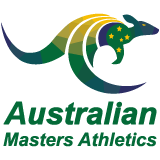   At the AMA AGM in 2014, the state delegates voted to have up to $1000.00 available from AMA each financial year, towards coaching costs in each state, provided that each state contributes 50% towards these coaching costs. States need to apply for this coaching grant once the coaching activities are organized and the actual coaching has commenced.                                                     AMA COACHING GRANT CLAIM FORMSTATECOACHING ACTIVITIESCOACHING STAFFACCREDITATION LEVELCOACHING PERIODCOSTCLAIMTOTALADDITIONAL INFORMATION - PLANNED LOCATION